АДМИНИСТРАЦИЯСЕЛЬСКОГО  ПОСЕЛЕНИЯ  СТАРАЯ БИНАРАДКА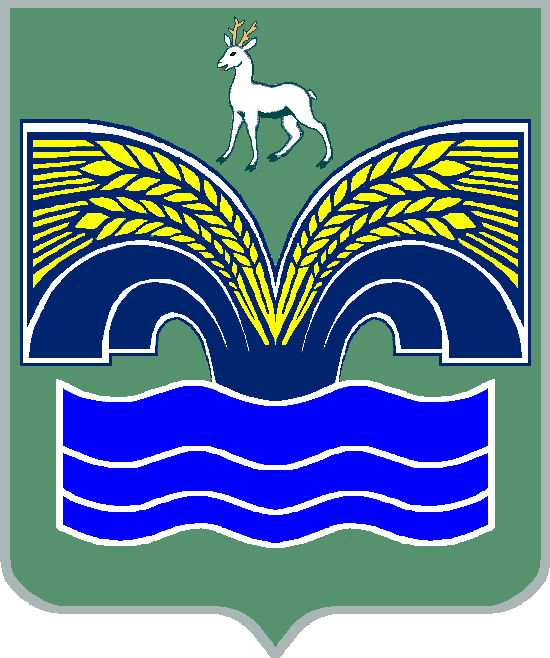 МУНИЦИПАЛЬНОГО РАЙОНА КРАСНОЯРСКИЙ САМАРСКОЙ ОБЛАСТИ446393, Самарская область, с.Старая Бинарадка , ул. Советская, 45  (884657) 65-133Факс (84657) 65-135     Администрация сельском поселении Старая Бинарадка муниципального района Красноярский Самарской области по итогам мониторинга на 10.01.2024г. «о количестве субъектов малого и среднего предпринимательства и их классификации по видам экономической деятельности» представляет следующие сведения: Вид деятельностиВид деятельностиИндивидуальные предприниматели Юридические лица01Растениеводство и животноводство, охота и предоставление соответствующих услуг в этих областях2025Производство готовых металлических изделий, кроме машин и оборудования0141Строительство зданий1042Строительство инженерных сооружений1045Торговля оптовая и розничная автотранспортными средствами и мотоциклами и их ремонт1046Торговля оптовая, кроме оптовой торговли автотранспортными средствами и мотоциклами2047Торговля розничная, кроме торговли автотранспортными средствами и мотоциклами6156Деятельность по предоставлению продуктов питания и напитков1058Деятельность издательская1062Программное обеспечение2063Деятельность в области информационных технологий1068Операции с недвижимым имуществом30ИТОГО:212